                                                          РЕШЕНИЕ                    Совета народных депутатов муниципального образования                                        «Хатажукайское сельское поселение»От 14.02.2020г  № 3                                                                                                                                  а. Пшичо       В соответствии с Федеральным законом 06.10.2003 № 131-ФЗ «Об общих принципах организации местного самоуправления в Российской Федерации», Федеральным законом от 12.01.1996 № 8-ФЗ «О погребении и похоронном  деле», указом Президента  Российской  Федерации  от 29.06.1996 № 1001 «О гарантиях прав граждан на предоставление услуг по погребению умерших», руководствуясь Уставом муниципального образования «Хатажукайское сельское поселение», Совет народных депутатов муниципального образования «Хатажукайское сельское поселение»                                                                    РЕШИЛ:	1. Создать специализированную службу по вопросам похоронного дела  муниципального образования «Хатажукайское сельское поселение» из постоянного состава служащих и должностных лиц администрации муниципального образования «Хатажукайское сельское поселение» без образования отдельного структурного подразделения. Состав специализированной службы утверждается распоряжением главы муниципального образования «Хатажукайское сельское поселение».2. Утвердить Положение о порядке деятельности специализированной службы по вопросам похоронного дела муниципального образования «Хатажукайское сельское поселение» (приложение).3. Опубликовать (обнародовать) настоящее решение на информационных стендах и официальном сайте администрации МО «Хатажукайское сельское поселение».   4. Настоящее решение вступает в силу со дня его опубликования.Глава муниципального образования«Хатажукайское сельское поселение»                                                                 К.А. КарабетовПриложение  к решению Совета народных депутатовмуниципального образования«Хатажукайское сельское поселение»От14.02.2020г  года № 3                                                      Положение о порядке деятельности специализированной службы  по вопросам похоронного дела муниципального образования  «Хатажукайское сельское поселение» 1. Специализированная служба по вопросам похоронного дела муниципального образования «Хатажукайское сельское поселение» (далее - специализированная служба) создана в целях оказания гарантированного перечня услуг по погребению на безвозмездной основе.2. Специализированная служба в своей деятельности руководствуется Федеральным законом от 12.01.1996 № 8-ФЗ «О погребении и похоронном деле», указом Президента Российской Федерации от 29.06.1996 №1001 «О гарантиях прав граждан на предоставление услуг по погребению умерших», иными правовыми актами Российской Федерации, Республики Адыгея, Уставом и иными муниципальными правовыми актами муниципального образования «Хатажукайское сельское поселение».3. Специализированная служба является внештатным органом администрации муниципального образования «Хатажукайское сельское поселение» и не обладает правами юридического лица. В процессе хозяйственной и иной деятельности все юридически значимые действия во взаимоотношениях с иными лицами за специализированную службу осуществляет администрация муниципального образования «Хатажукайское сельское поселение».4. Местом расположения специализированной службы является помещение расположенное в здании администрации муниципального образования «Хатажукайское сельское поселение», расположенное по адресу Республика Адыгея, Шовгеновский район, а.Пшичо, ул. Ленина,515. Настоящий порядок не ограничивает осуществление погребения (в том числе путем предания умершего земле) лицам, исполняющим волеизъявление умершего, а также взявшим на себя обязанность осуществления погребения, в том числе действующим от имени и по поручению супруга, близких родственников, законных представителей, иных лиц.6. Специализированная служба обеспечивает супругу, близким родственникам, иным родственникам, законному представителю или иному лицу, взявшему на себя обязанность осуществить погребение умершего, оказание на безвозмездной основе гарантированного перечня услуг по погребению на общественных кладбищах, расположенных на территории муниципального образования «Хатажукайское сельское поселение,  следующего перечня услуг по погребению:1) оформление документов, необходимых для погребения;2) предоставление возможности приобретения и доставки гроба и других предметов, необходимых для погребения;3) организация перевозки тела (останков) умершего на кладбище;4) обеспечение возможности соблюдения условий по погребению при копке могилы, предании тела (останков) умершего земле (захоронение  в могилу), установке на могиле похоронного знака с надписью; 5) иные ритуальные услуги, не противоречащие действующему законодательству.7. При отсутствии супруга, близких родственников, иных родственников  либо законного представителя умершего или при невозможности осуществить ими погребение, а также при отсутствии иных лиц, взявших на себя обязанность осуществить погребение, погребение умершего на дому, на улице или в ином месте после установления органами внутренних дел его личности осуществляется специализированной службой в течение трех суток с момента установления причины смерти, если иное не предусмотрено законодательством Российской Федерации.8. Погребение умерших, личность которых не установлена органами внутренних дел в определенные законодательством Российской Федерации сроки, осуществляется специализированной службой с согласия указанных органов путем предания земле на определенных для таких случаев участках общественных кладбищ.9. Стоимость услуг, предоставляемых согласно гарантированному перечню услуг по погребению, ежегодно устанавливается администрацией муниципального образования «Хатажукайское сельское поселение» и согласовывается с соответствующими отделениями Пенсионного фонда Российской Федерации (государственное учреждение) по Республике Адыгея, Государственным учреждением - региональное отделение Фонда социального страхования Российской Федерации по Республике Адыгея, Управлением государственного регулирования цен и тарифов Республики Адыгея.10. Возмещение специализированной службе стоимости услуг, предоставляемых согласно гарантированному перечню услуг по погребению, осуществляется в порядке, установленном нормативными правовыми актами Российской Федерации и Республики Адыгея. 11. Выполнение работ, оказание услуг по погребению сверх гарантированного перечня в интересах иных лиц, взявших на себя обязанность осуществления погребения, осуществляется специализированной службой по тарифам, утвержденным органом местного самоуправления.12. Оплата стоимости услуг, предоставляемых сверх гарантированного перечня услуг по погребению, производится за счет средств лица, взявшего на себя обязанность осуществить погребение. Гражданам, которым были предоставлены услуги согласно гарантированному перечню услуг по погребению, социальное пособие на погребение, предусмотренное федеральным законодательством и законодательством Республики Адыгея, не выплачивается. 13. Специализированная служба обязана соблюдать:- государственные гарантии по предоставлению гарантированного перечня услуг по погребению на безвозмездной основе;- требования к качеству оказания услуг, входящих в гарантированный перечень услуг по погребению.14. Отказ специализированной службы по вопросам погребения и похоронного дела в оказании гарантированного перечня услуг в связи с отсутствием необходимых средств или по другим основаниям недопустим.15. Специализированная служба не вправе:1) препятствовать в осуществлении погребения (в том числе путем предания умершего земле) лицам, осуществляющим волеизъявление умершего, а также действующим от имени и по поручению супруга (супруги) умершего, близких родственников, иных родственников, законных представителей, иных лиц, взявших на себя обязанности осуществить погребение умершего;2) взимать плату за  услуги, входящие в гарантированный перечень услуг по погребению;3) обязывать (понуждать) приобретать у специализированной службы ритуальные услуги. 16. Заявка на оказание гарантированного перечня услуг по погребению осуществляется специализированной службой по месту её расположения.17. Специалист специализированной службы оказывает консультативную помощь лицу, обратившемуся в специализированную службу:- по порядку оказания гарантированного перечня услуг по погребению;- по правилам работы кладбищ;- по порядку предоставления и размерам социального пособия на погребение и единовременной материальной помощи, выплачиваемой гражданам в соответствии с законодательством Российской Федерации и Республики Адыгея в сфере погребения и похоронного дела.18. Специалист специализированной службы оформляет документы, необходимые для погребения.19. Специализированная служба обеспечивает надлежащие условия приема заявок на оказание гарантированного перечня услуг по погребению, а также информирует населения муниципального образования о порядке и условиях приема таких заявок,  режиме работы специализированной  службы,  адресе и телефоне специалиста органа местного самоуправления, уполномоченного в сфере погребения и похоронного дела. 20. Контроль за деятельностью специализированной службы осуществляется администрацией муниципального образования «Хатажукайское сельское поселение».21. Граждане вправе обжаловать действия специализированной службы в соответствии с действующим законодательством.22. Должностные лица органов местного самоуправления, медицинские работники, должностные лица иных организаций, которые в силу своих должностных обязанностей имеют доступ к информации о фактах наступления смерти граждан, не вправе навязывать родственникам умерших (погибших), иным лицам, взявшим на себя обязанность по организации похорон умерших (погибших), приобретение ритуальных услуг, а также заключение договора на предоставление ритуальных услуг с определенным лицом, оказывающим ритуальные услуги.              РЕСПУБЛИКА АДЫГЕЯСовет народных депутатов            Муниципального образования«Хатажукайское сельское поселение»          385462, а. Пшичо,             ул. Ленина, 51    тел. Факс (87773) 9-31-36e-mail: dnurbij @ yandex.ruАДЫГЭРЕСПУБЛИКХьатыгъужъкъое муниципальнэ къоджэ псэупIэ чIыпIэм изэхэщапIэ я народнэ депутатхэм я Совет385462, къ. Пщычэу,ур. Лениным ыцI, 51тел. Факс (87773) 9-31-36e-mail: dnurbij @ yandex.ruО создании специализированной службы по вопросам похоронного дела и утверждении   Положения о порядке деятельности специализированной службы по вопросам похоронного дела муниципального образования «Хатажукайское сельское поселение»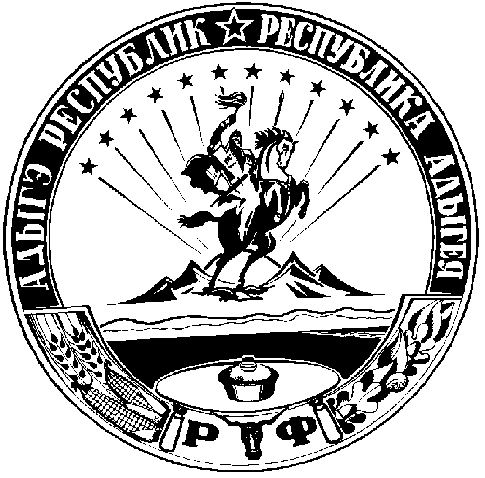 